Självvärdering i VFU inom UVK 6, utvecklings- och utvärderingsarbeteLämnas efter VFU-perioden till VFU-ansvarig lärare. En kopia behålls i VFU-pärmen.* Adekvat svenska innebär här svenska som är anpassad till mottagare och kontext.**Lärares yrkesetik: https://lararesyrkesetikhome.files.wordpress.com/2020/10/larares_yrkesetik_fickfolder_200811.pdf                             Bedömning av självvärderingen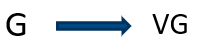 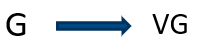 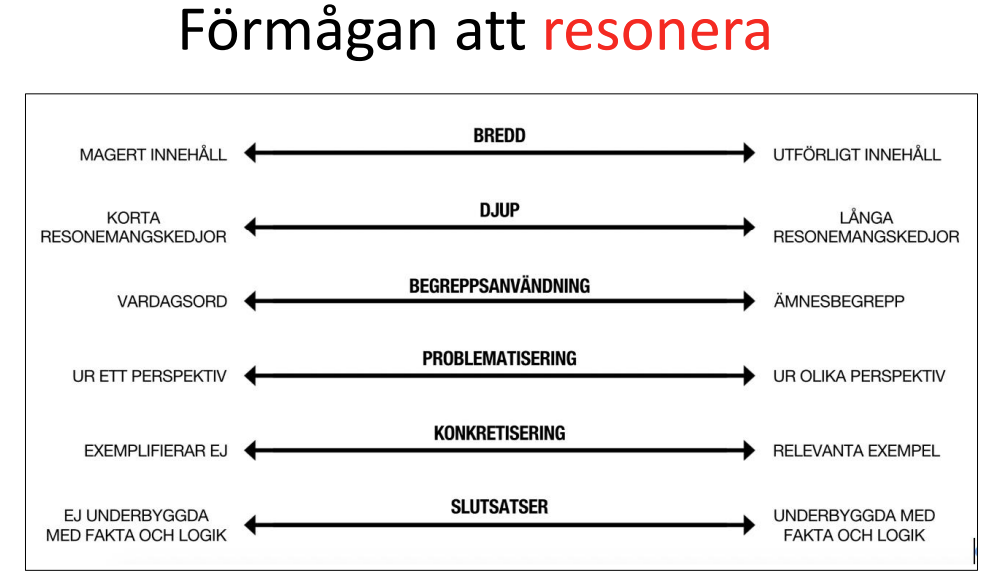 StudentStudentPersonnummerIngångsterminKursmål för VFU Självständigt planera, genomföra, dokumentera och utvärdera undervisning som erbjuder förutsättningar för delaktighet och lärande där alla elevers inkluderas och utmanas samt att elevers kunskapsutveckling bedöms. Kritiskt granska egen utveckling samt identifiera sitt behov av ytterligare praktiskt yrkeskunnande. Kursmål för VFU Självständigt planera, genomföra, dokumentera och utvärdera undervisning som erbjuder förutsättningar för delaktighet och lärande där alla elevers inkluderas och utmanas samt att elevers kunskapsutveckling bedöms. Kritiskt granska egen utveckling samt identifiera sitt behov av ytterligare praktiskt yrkeskunnande. Kursmål för VFU Självständigt planera, genomföra, dokumentera och utvärdera undervisning som erbjuder förutsättningar för delaktighet och lärande där alla elevers inkluderas och utmanas samt att elevers kunskapsutveckling bedöms. Kritiskt granska egen utveckling samt identifiera sitt behov av ytterligare praktiskt yrkeskunnande. Kursmål för VFU Självständigt planera, genomföra, dokumentera och utvärdera undervisning som erbjuder förutsättningar för delaktighet och lärande där alla elevers inkluderas och utmanas samt att elevers kunskapsutveckling bedöms. Kritiskt granska egen utveckling samt identifiera sitt behov av ytterligare praktiskt yrkeskunnande. Studentens personliga mål:UVK och ämnesdidaktik Reflektera kring dina två personliga mål.Reflektera kring dina två personliga mål.Reflektera kring dina två personliga mål.Skriv här. Max 50 ord! Skriv här. Max 50 ord! Skriv här. Max 50 ord! Skriv här. Max 50 ord! PlaneringFormulera skriftliga planeringar av undervisning som visar kopplingar till elevgrupp, forskning och styrdokument.Reflektera kring din planeringsprocess. Motivera utifrån reflektionsloggar/MOSO-underlag/handledarens återkoppling och med stöd av en referens från kurslitteratur/vetenskaplig artikel. Reflektera kring din planeringsprocess. Motivera utifrån reflektionsloggar/MOSO-underlag/handledarens återkoppling och med stöd av en referens från kurslitteratur/vetenskaplig artikel. Reflektera kring din planeringsprocess. Motivera utifrån reflektionsloggar/MOSO-underlag/handledarens återkoppling och med stöd av en referens från kurslitteratur/vetenskaplig artikel. Skriv här. Max 75 ord! Skriv här. Max 75 ord! Skriv här. Max 75 ord! Skriv här. Max 75 ord! D. Lärande och delaktighet
Tillämpa didaktiska metoder i undervisning som präglas av delaktighet.Reflektera kring hur eleverna i klassen utmanades utifrån sin kunskapsnivå och förmåga. Reflektera även hur eleverna gjordes delaktiga. Motivera utifrån reflektionsloggar/MOSO-underlag/handledarens återkoppling och med stöd av en referens från kurslitteratur/vetenskaplig artikel. Reflektera kring hur eleverna i klassen utmanades utifrån sin kunskapsnivå och förmåga. Reflektera även hur eleverna gjordes delaktiga. Motivera utifrån reflektionsloggar/MOSO-underlag/handledarens återkoppling och med stöd av en referens från kurslitteratur/vetenskaplig artikel. Reflektera kring hur eleverna i klassen utmanades utifrån sin kunskapsnivå och förmåga. Reflektera även hur eleverna gjordes delaktiga. Motivera utifrån reflektionsloggar/MOSO-underlag/handledarens återkoppling och med stöd av en referens från kurslitteratur/vetenskaplig artikel. Skriv här. Max 75 ord! Skriv här. Max 75 ord! Skriv här. Max 75 ord! Skriv här. Max 75 ord! E. Analys och bedömningUtforma aktiviteter för lärande och bedömning som är anpassade till utvalda mål samt göra bedömningar och ge återkoppling till eleverna (skriftligt och muntligt).Reflektera kring hur du har gjort urval av kunskapsmål som eleverna ska uppnå i ämnet och hur målen ingår i den konstruktiva länkningendin förmåga att utvärdera elevernas lärande och göra en bedömning av deras kunskapsnivå. din förmåga att ge konstruktiv återkoppling skriftligt respektive muntligt.utvecklingssamtal.Motivera utifrån reflektionsloggar/MOSO-underlag/handledarens återkoppling och med stöd av en referens från kurslitteratur/vetenskaplig artikel. Reflektera kring hur du har gjort urval av kunskapsmål som eleverna ska uppnå i ämnet och hur målen ingår i den konstruktiva länkningendin förmåga att utvärdera elevernas lärande och göra en bedömning av deras kunskapsnivå. din förmåga att ge konstruktiv återkoppling skriftligt respektive muntligt.utvecklingssamtal.Motivera utifrån reflektionsloggar/MOSO-underlag/handledarens återkoppling och med stöd av en referens från kurslitteratur/vetenskaplig artikel. Reflektera kring hur du har gjort urval av kunskapsmål som eleverna ska uppnå i ämnet och hur målen ingår i den konstruktiva länkningendin förmåga att utvärdera elevernas lärande och göra en bedömning av deras kunskapsnivå. din förmåga att ge konstruktiv återkoppling skriftligt respektive muntligt.utvecklingssamtal.Motivera utifrån reflektionsloggar/MOSO-underlag/handledarens återkoppling och med stöd av en referens från kurslitteratur/vetenskaplig artikel. Skriv här. Max 100 ord! Skriv här. Max 100 ord! Skriv här. Max 100 ord! Skriv här. Max 100 ord! G. Utvärdering och utvecklingsbehov 
Undersöka och medverka till systematiskt kvalitetsarbete samt granska egen kompetens.Gör en tillbakablick och reflektera kring din utveckling. Beskriv EN kritisk incident (vändpunkt) år 1, år 2, år 3 och år 4 som påverkat din progression. Det innebär att du kort beskriver händelsen och den särskilt viktiga lärdom som du gjorde om praktiskt yrkeskunnande - en för varje år. Du behöver läsa igenom din VFU-pärm och/eller MOSO för att kunna identifiera dessa kritiska incidenter.Gör en tillbakablick och reflektera kring din utveckling. Beskriv EN kritisk incident (vändpunkt) år 1, år 2, år 3 och år 4 som påverkat din progression. Det innebär att du kort beskriver händelsen och den särskilt viktiga lärdom som du gjorde om praktiskt yrkeskunnande - en för varje år. Du behöver läsa igenom din VFU-pärm och/eller MOSO för att kunna identifiera dessa kritiska incidenter.Gör en tillbakablick och reflektera kring din utveckling. Beskriv EN kritisk incident (vändpunkt) år 1, år 2, år 3 och år 4 som påverkat din progression. Det innebär att du kort beskriver händelsen och den särskilt viktiga lärdom som du gjorde om praktiskt yrkeskunnande - en för varje år. Du behöver läsa igenom din VFU-pärm och/eller MOSO för att kunna identifiera dessa kritiska incidenter.Skriv här. Max 200 ord! Skriv här. Max 200 ord! Skriv här. Max 200 ord! Skriv här. Max 200 ord! 